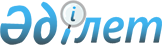 Об установлении квоты рабочих мест для лиц, освободившихся из мест лишения свободы и для несовершеннолетних выпускников интернатных организаций в Жаркаинском районе
					
			Утративший силу
			
			
		
					Постановление акимата Жаркаинского района Акмолинской области от 24 августа 2010 года № А-8/262. Зарегистрировано Управлением юстиции Жаркаинского района Акмолинской области 16 сентября 2010 года № 1-12-135. Утратило силу - постановлением акимата Жаркаинского района Акмолинской области от 19 июня 2012 года № А-6/325

      Утратило силу - постановлением акимата Жаркаинского района Акмолинской области от 19.06.2012 № А-6/325      В соответствии со статьей 31 Закона Республики Казахстан от 23 января 2001 года "О местном государственном управлении и самоуправлении в Республике Казахстан", подпунктами 5-5) и 5-6) статьи 7 Закона Республики Казахстан от 23 января 2001 года "О занятости населения", в целях социальной защиты лиц, освободившихся из мест лишения свободы и для несовершеннолетних выпускников интернатных организаций, испытывающих трудности в поиске работы, для обеспечения их занятости, акимат Жаркаинского района ПОСТАНОВЛЯЕТ:



      1. Установить квоту рабочих мест для лиц, освободившихся из мест лишения свободы и для несовершеннолетних выпускников интернатных организаций в Жаркаинском районе в размере один процент от общей численности рабочих мест.



      2. Контроль за исполнением настоящего постановления возложить на заместителя акима Жаркаинского района Ахметова У.А.



      3. Настоящее постановления вступает в силу со дня государственной регистрации в Управлении юстиции Жаркаинского района и вводится в действие со дня официального опубликования.      Аким Жаркаинского района                         А.Калжанов 
					© 2012. РГП на ПХВ «Институт законодательства и правовой информации Республики Казахстан» Министерства юстиции Республики Казахстан
				